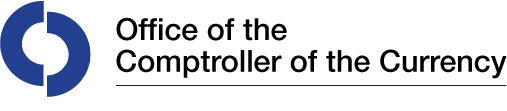 This is a short survey to help the OCC determine any improvements and changes needed for its webinars.1. What is your bank size (in $ total assets)?A. <$500 millionB. $500 million - $1 billionC. $1 billion - $5 billionD. $5 billion - $10 billionE. $10 billion - $50 billionF. >$50 billionG. Not applicable      2. What group do you represent?	A. AccountingB. Board MemberC. Credit riskD. Internal auditE. ITF. I wear many “hats”G. Loan officersH. Regulatory reportingI. Senior managementJ. Treasury     Please indicate your level of agreement with the statements listed below.3. The content was organized and easy to follow.A. Strongly AgreeB. AgreeC. Neither Agree Nor DisagreeD. DisagreeE. Strongly Disagree  4. The time allotted for the webinar was sufficient.A. Strongly AgreeB. AgreeC. Neither Agree Nor DisagreeD. DisagreeE. Strongly Disagree  5. I am more knowledgeable about this topic as a result of attending the webinar.A. Strongly AgreeB. AgreeC. Neither Agree Nor DisagreeD. DisagreeE. Strongly Disagree  6.  Future CECL webinar topics (please rank from 1 to 4, 1 being your top selection)_____ Debt securities—Credit Losses _____ Public Business Entity (PBE) definition _____ Purchase credit deteriorated financial assets _____ Qualitative factors under CECL 7. If you are interested in other CECL topics not listed above, please provide them here.8. Additional comments you would like to share about today’s webinar.9. If you would like to be contacted regarding your feedback, please provide your name and contact information.